HUDEBNÍ NAUKA OSOBLAHA (přípravné studium)zadání na týden 4. - 10. května 2020Noty c1 - c2Hudební abeceda - c, d, e, f, g, a, h, c  - (c1, d1, e1, f1, g1, a1, h1, c2)Spoj noty s jejich názvy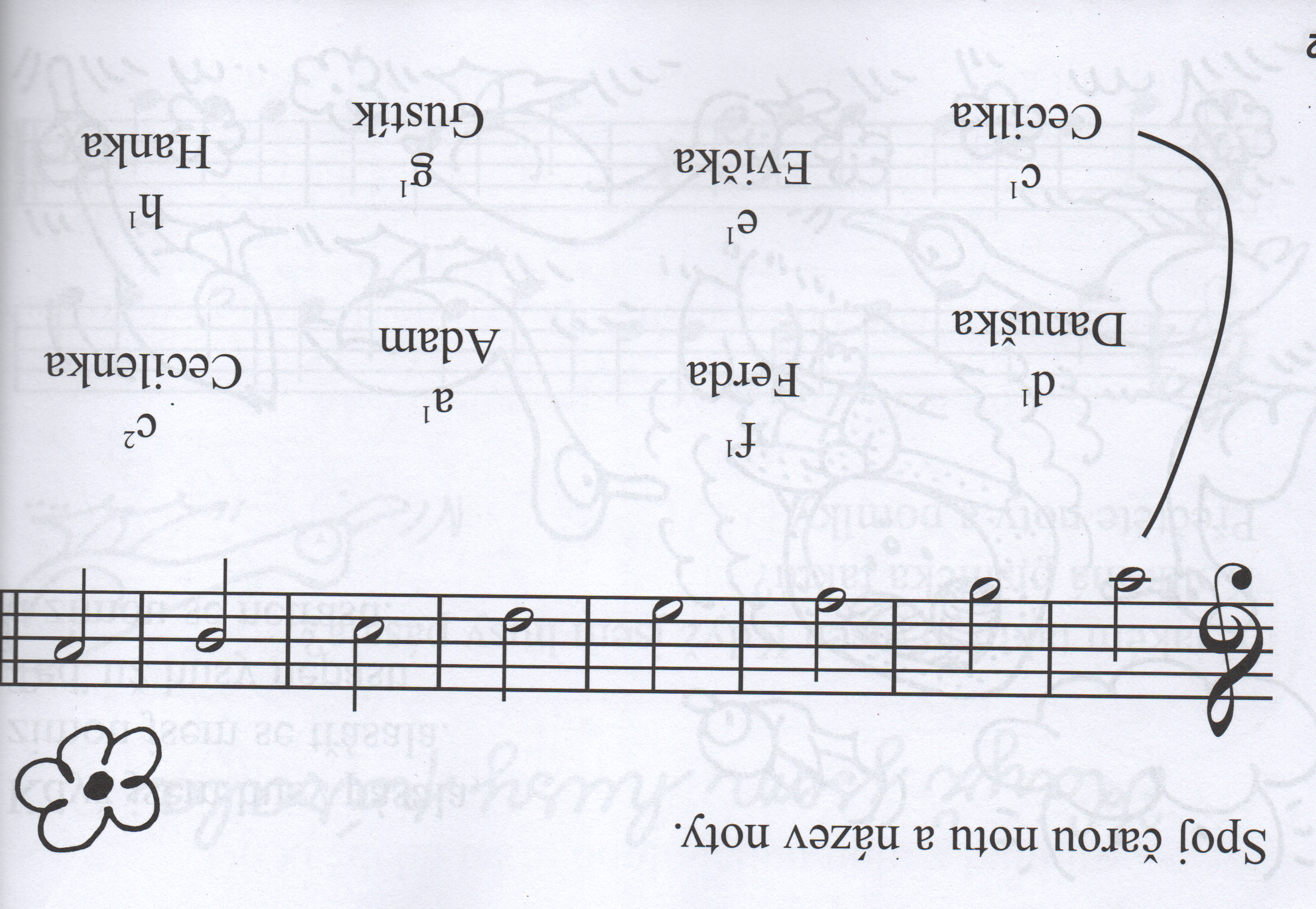 